Documents d’exercices CE2 : lundi 18 mai     Calcul mental Calculer le double. Le double de : 42 ? 36 ? 34 ? 71 ? 83 ? 106 ? 123 ? 214 ? 309 ? 515 ? Français Art 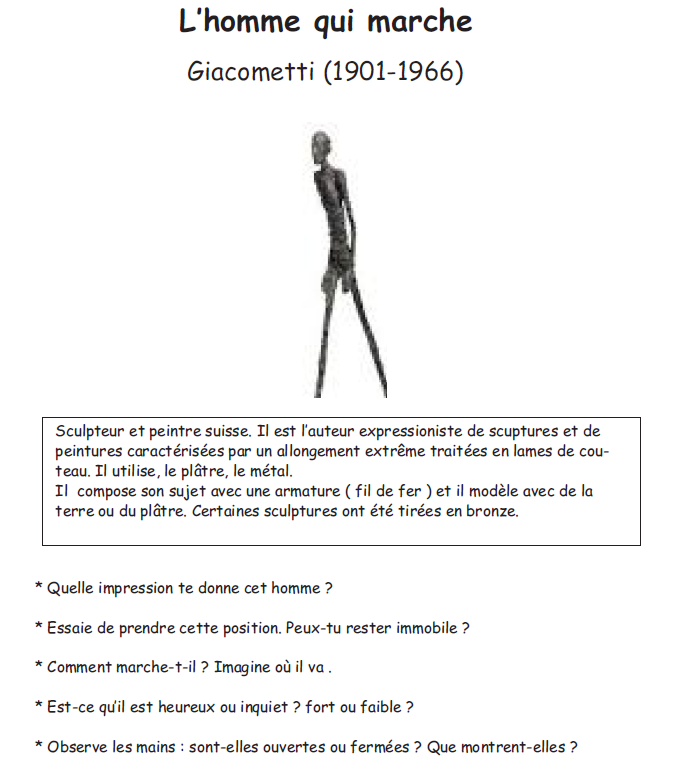 Littérature 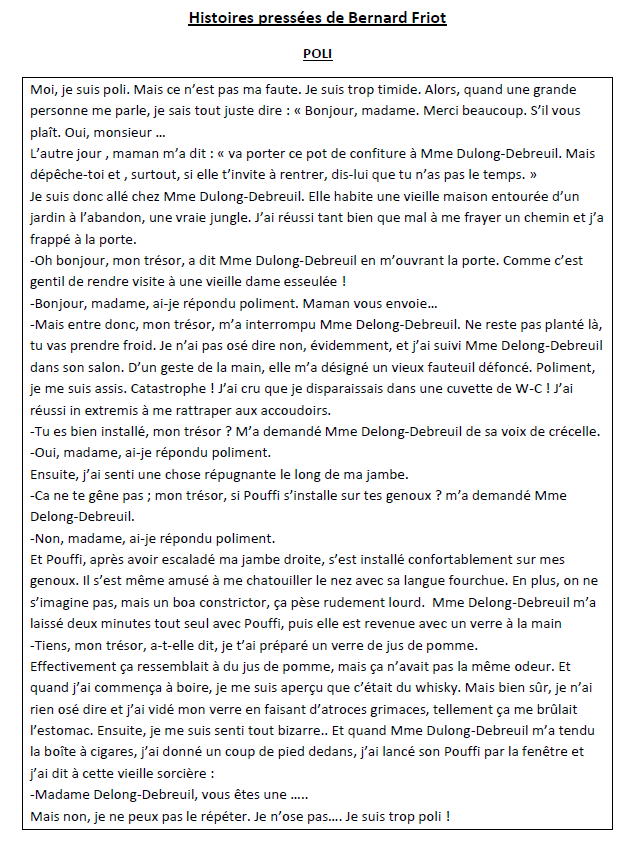 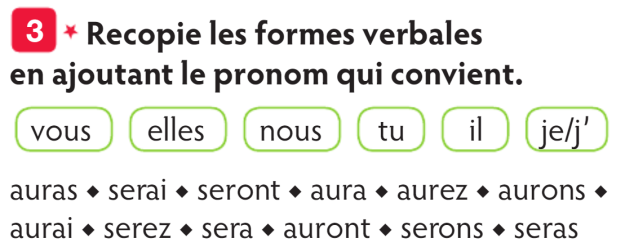 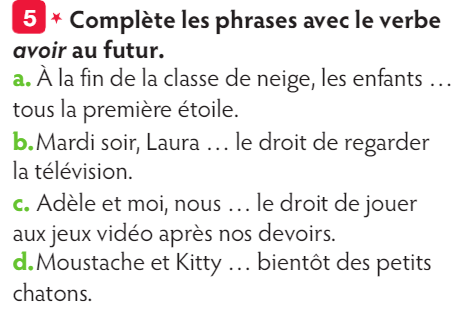 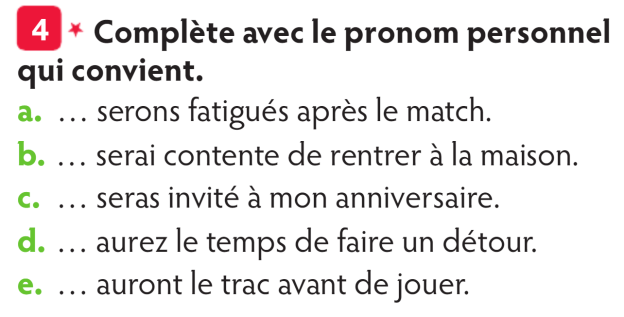 